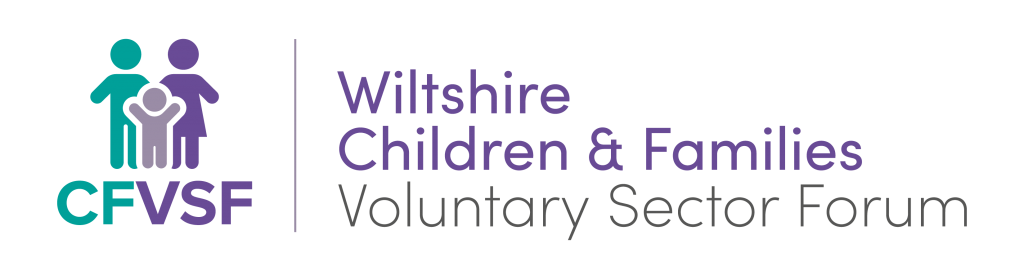 Agenda Agenda Agenda Date:	24th September 2019Time:	9.30 am to 12.30 pmLocation:	              Wiltshire Scout Centre, Potterne WickDate:	24th September 2019Time:	9.30 am to 12.30 pmLocation:	              Wiltshire Scout Centre, Potterne WickDate:	24th September 2019Time:	9.30 am to 12.30 pmLocation:	              Wiltshire Scout Centre, Potterne WickItemSubjectWho 1.9.30am – WelcomeAny known conflict of interests (to be disclosed to Chair prior to meeting, no later than welcome coffee).IntroductionsApologiesMinutes from the last meeting and update on actionsProposal for re-election proposal of executive member Bel CromptonNewsletter. Any articles for next circulation?TG2.10am – County lines - drug dealing. Luke Barnett, Wiltshire PoliceLB3.10.45am - Coffee BreakTG4.11am – Wiltshire Safeguarding Vulnerable People Partnerships. New safeguarding children arrangements. Mark Gurrey. Independent ChairMG5.11.45am- Updates from members and other mattersRe-election proposal Bel Crompton voteAny requests for future guest speakers and what subjects/topics? Or areas of focus for next forumHow much do members really know about each other? Do any members wish to deliver a session to the forum to showcase the work they do? TG6.12.15pm - CloseTGNext Forum Meeting26 Nov - 9.30am - West Lavington Village Hall